Sedlové hrdlo s těsněním SR 80-160Obsah dodávky: 1 kusSortiment: K
Typové číslo: 0055.0439Výrobce: MAICO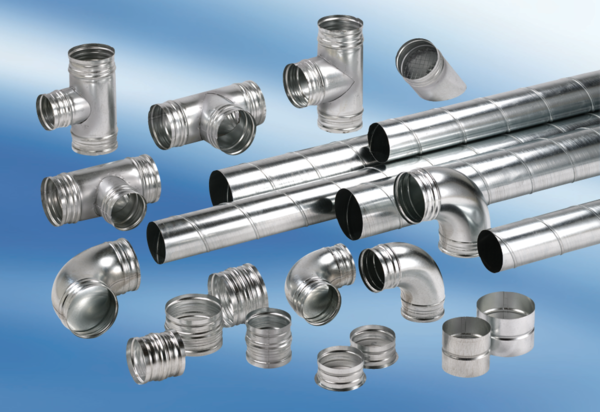 